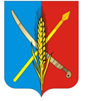 АДМИНИСТРАЦИЯВасильево-Ханжоновского сельского поселенияНеклиновского района Ростовской областиПОСТАНОВЛЕНИЕ   с.Васильево-Ханжоновка«_»  ________  2022 год                		                                                 № О внесении изменений в постановление Администрации Васильево-Ханжоновского сельского поселения № 11 от 09.01.2019г. «Об  утверждении  муниципальной  программы  Васильево-Ханжоновского   сельского   поселения   «Развитие  физической культуры и  спорта»В соответствии с решением Собрания депутатов Васильево-Ханжоновского сельского поселения от 28.12.2020г. № 149 «О бюджете Васильево-Ханжоновского сельского поселения Неклиновского района на 2022 год и на плановый период  2023 и 2024 годов» Администрация Васильево-Ханжоновского сельского поселения п о с т а н о в л я е т:1. Внести в постановление администрации Васильево-Ханжоновского сельского поселения № 11 от 09.01.2019г. «Об утверждении муниципальной программы Васильево-Ханжоновского сельского поселения «Развитие  физической культуры и  спорта» изменения согласно приложению к настоящему постановлению.2. Настоящее постановление вступает в силу со дня опубликования. 3.Контроль за исполнением постановления оставляю за собой.И.о. Главы АдминистрацииВасильево-Ханжоновского сельского поселения			                                             Е.Н. ТкачеваПостановление вносит сектор экономики и финансовАдминистрации Васильево-Ханжоновского сельского поселенияПриложение 1к постановлению АдминистрацииВасильево-Ханжоновского сельского поселенияот  «_» _______2022г. № ИЗМЕНЕНИЯ,вносимые в приложение к  постановлению администрации Васильево-Ханжоновского сельского поселения № 11 от 09.01.2019г. «Об утверждении муниципальной программы Васильево-Ханжоновского сельского поселения «Развитие  физической культуры и  спорта»1. В муниципальной программе Васильево-Ханжоновского сельского поселения «Развитие  физической культуры и  спорта»:1.1. В разделе «Паспорт муниципальной программы  Васильево-Ханжоновского сельского поселения «Развитие  физической культуры и  спорта»:1.1.1. Подраздел «Ресурсное обеспечение муниципальной программы» изложить в редакции:1.2. В разделе «Паспорт подпрограммы «Развитие  физической культуры и спорта»:1.2.1.  Подраздел «Ресурсное обеспечение подпрограммы» изложить в редакции:    Приложение № 3к муниципальной программеВасильево-Ханжоновского сельского поселения «Развитие  физической культуры и спорта»РАСХОДЫ НА РЕАЛИЗАЦИЮ МУНИЦИПАЛЬНОЙ ПРОГРАММЫ, ПОДПРОГРАММЫ И ЕЕ МЕРОПРИЯТИЙПриложение №4к муниципальной программеВасильево-Ханжоновского сельского поселения «Развитие  физической культуры и спорта»РАСХОДЫ Местного бюджета Васильево-Ханжоновского сельского поселения на реализацию муниципальной программы Васильево-Ханжоновского сельского поселения «Развитие  физической культуры и спорта»с 2019 по 2030 годы Ресурсное обеспечение  муниципальной программы Васильево-Ханжоновского сельского поселения           объем  бюджетных ассигнований на реализацию муниципальной программы из средств местного бюджета составляет 232,1 тыс. рублей;объем бюджетных ассигнований  на реализацию муниципальной программы по годам составляет (тыс. рублей)Ресурсное обеспечение  подпрограммы                            объем  бюджетных ассигнований на реализацию подпрограммы из средств местного бюджета составляет 278,5 тыс. рублей;объем бюджетных ассигнований  на реализацию подпрограммы по годам составляет (тыс. рублей):Наименование муниципальной программы, подпрограммы, мероприятия подпрограммыИсточники финансированияОбъем расходов всего (тыс рублей)Оценка расходов (тыс.рублей)Оценка расходов (тыс.рублей)Оценка расходов (тыс.рублей)Оценка расходов (тыс.рублей)Оценка расходов (тыс.рублей)Оценка расходов (тыс.рублей)Оценка расходов (тыс.рублей)Оценка расходов (тыс.рублей)Оценка расходов (тыс.рублей)Оценка расходов (тыс.рублей)Оценка расходов (тыс.рублей)Оценка расходов (тыс.рублей)Наименование муниципальной программы, подпрограммы, мероприятия подпрограммыИсточники финансированияОбъем расходов всего (тыс рублей)2019год2020 год2021 год2022год2023 год2024 год2025 год2026год2027год2028год2029год2030годМуниципальной программа «Развитие  физической культуры и спорта»всего232,140,520,036,61,01,01,022,022,022,022,022,022,0Муниципальной программа «Развитие  физической культуры и спорта»Местный бюджет232,140,50,036,61,01,01,022,022,022,022,022,022,0Муниципальной программа «Развитие  физической культуры и спорта»Областной бюджет0,00,00,00,00,00,00,00,00,00,00,00,00,0Подпрограмма «Развитие  физической культуры и спорта»всего232,140,520,036,61,01,01,022,022,022,022,022,022,0Подпрограмма «Развитие  физической культуры и спорта»Местный бюджет232,140,520,036,61,01,01,022,022,022,022,022,022,0Подпрограмма «Развитие  физической культуры и спорта»Областной бюджет0,00,00,00,00,00,00,00,00,00,00,00,00,0Наименование муниципальной программы, подпрограммы, основного мероприятияОтветственный исполнитель, участникиКод бюджетной классификацииКод бюджетной классификацииКод бюджетной классификацииКод бюджетной классификацииОбъем расходов, всего(тыс.рублей) 2019- 2030ггВ том числе по годам реализации муниципальной программы (тыс.руб)В том числе по годам реализации муниципальной программы (тыс.руб)В том числе по годам реализации муниципальной программы (тыс.руб)В том числе по годам реализации муниципальной программы (тыс.руб)В том числе по годам реализации муниципальной программы (тыс.руб)В том числе по годам реализации муниципальной программы (тыс.руб)В том числе по годам реализации муниципальной программы (тыс.руб)В том числе по годам реализации муниципальной программы (тыс.руб)В том числе по годам реализации муниципальной программы (тыс.руб)В том числе по годам реализации муниципальной программы (тыс.руб)В том числе по годам реализации муниципальной программы (тыс.руб)В том числе по годам реализации муниципальной программы (тыс.руб)Наименование муниципальной программы, подпрограммы, основного мероприятияОтветственный исполнитель, участникиГРБСРзПрЦСРВРОбъем расходов, всего(тыс.рублей) 2019- 2030гг20192020 2021 20222023 2024 20252026 202720282029203012345678910111213141516171818Развитие  физической культуры и спортаАдминистрация Васильево-Ханжоновского сельского поселения951ХХХ232,140,520,036,61,01,01,022,022,022,022,022,022,0Подпрограмма 1 «Развитие  физической культуры и спорта»Администрация Васильево-Ханжоновского сельского поселения951ХХХ232,140,520,036,61,01,01,022,022,022,022,022,022,0Основное мероприятие 1.1. Физическое воспитание обеспечение организации и проведения физкультурных мероприятий развитие спортаАдминистрация Васильево-Ханжоновского сельского поселения951----------------Основное мероприятие 1.2 Взносы за участие команды в чемпионатах по футболуАдминистрация Васильево-Ханжоновского сельского поселения9511102131009999085386,08,58,59,00,00,00,010,010,010,010,010,010,0Основное мероприятие 1.3Судейство команды в чемпионате по футболуАдминистрация Васильево-Ханжоновского сельского поселения95111021310021950244163,132,031,527,60,00,00,012,012,012,012,012,012,0